為台灣加油打氣專欄(245)我國的污水處理系統公司李家同侯冠維人類社會正常運作中，會產生許多污水，包含生活污水和工業廢水。這些污水如果未經處理就排入河川或海洋，將會污染自然環境。污水中的有毒物質，除了會對生物造成危害以外，還會污染我們的土地、飲水，並透過食物鏈進入人體中，造成許多疾病。隨著科學知識的進步，我們認識到越來越多對自然環境和對人體有害的物質，污水處理技術也因此不斷改進。以下我們簡單介紹一個常見的污水處理流程，可以分為一級、二級和三級處理。一級處理：去除水中的固體污染物一級處理透過攔污柵、沉砂、除砂系統，將污水中的固體垃圾、雜質、砂粒去除。二級處理：去除水中的有機污染物二級處理是利用微生物來分解水中的有機污染物，在此污水會被送入曝氣池，曝氣池是透過鼓風機將氧氣打入水中，提供微生物生長所需要的氧氣。因為某些特定的微生物會以水中的污染物質做為養分來生長繁殖，經過微生物處理後的污水，其中的污染物質會被微生物分解，在過程中會產生污泥，污水和污泥會一起送入沉澱系統中，將污泥清除。三級處理：去除氮、磷等無機物和過濾消毒含有氮化物、磷酸鹽的污水如果直接排入河川或湖泊中，會導致水中的藻類和浮游生物大量繁殖，使得水中的氧氣被消耗殆盡，造成水中生物大量死亡，水質會因為缺氧而變成一攤死水。第三級處理可以透過生物脫氮除磷法，亦即透過能夠代謝氮、磷的微生物，將水中的氮、磷去除。最後利用過濾系統將水中殘留的細小懸浮物質去除，並且透過消毒系統來殺死水中的致病菌。以上只是簡單地介紹污水處理流程，實際上整套污水處理系統需要針對污水中的物質特性、濃度、酸鹼值等，以及根據當地的氣候、地形等來設計整套污水處理系統，是一項非常專業的工程。我國有這種專業的污水處理系統公司，能夠提供污水處理系統的評估、設計、施工、維護等完整的一系列服務，他們的工程師會根據不同的污水處理需求來設計整套系統。這當中牽涉到很多細節，我們當然無法一一介紹，只能舉幾個例子，讓讀者了解這個系統的設計是不容易的。在二級處理的生物曝氣系統中，需要用到鼓風機將氧氣打入水中，請看圖一。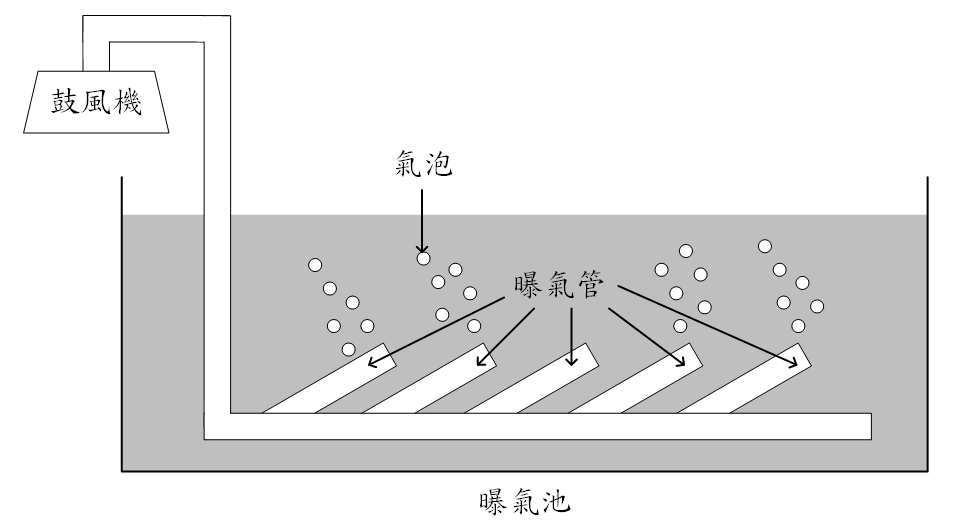 圖一由於鼓風機的耗電量占整個污水處理流程的60%以上，提高曝氣系統的傳氧效率是非常重要的。為了提升傳氧效率，必須產生非常大量的微小氣泡，這些微小氣泡與水接觸的表面積較大，因此更容易溶入水中。普通的曝氣系統只能產生直徑1~3釐米的氣泡，這是不夠好的。而好的曝氣系統可以產生3~30微米的氣泡（1微米=百萬分之一米）。此外，為了節省鼓風機的耗電，監控系統會透過感測器來偵測水中溶氧量，自動調節鼓風機的輸出風量。微氣泡除了能夠用於生物曝氣系統以外，也會用在浮除系統。浮除系統是利用氣泡附著於水中的懸浮顆粒，透過氣泡的浮力，讓懸浮物質上浮到水面並去除。整套系統在設計的時候，要考量氣泡數量與大小、進水流量、溶氣槽壓力、加壓溶解時間等等，來分析浮渣排出的效率。在進行浮除以前，先要根據污水的性質來添加適當的藥劑，我們稱為混凝劑，讓混凝劑和污水中的雜質反應形成「膠羽」。膠羽是一種具黏性的小顆粒，可以更容易被浮除系統去除。混凝劑的種類、濃度、混合時間都必需根據污水性質來調整，必需透過實驗來找到最恰當的配置。值得注意的是，以上所介紹的產生微氣泡的關鍵零組件，仍然只有日本和德國能夠生產。許多人肯定不認為產生氣泡是多麼困難的技術，但是顯然要產生小到微米等級的氣泡是非常難的。我們仍然希望國人能夠更加重視工業基礎技術的發展，許多不起眼的技術，其實是非常難也非常重要的。我國工業用水是很重要的，但是不能沒有水循環系統。要做到水循環，就必須要有汙水處理技術。虧得我國有這種專業的污水處理系統公司，可以設計、施工和維護完整的污水處理系統。他們的工程師對於各種生活污水和工業廢水的處理是非常了解的，值得我們高興，也給予他們鼓勵，因為他們對國家的貢獻是相當大的。